Předmět objednávky: práce v PR V Morávkcáh (okr. KT) v k. ú. Loužná dle následujícího popisu:Pastva travních porostů ovcemi nebo smíšeným stádem ovcí a koz o počtu min. 20 kusů po dobu min. 15 dnů na ploše B Rozsah a termín prací:plocha B – 1,54 ha, pol. IX–X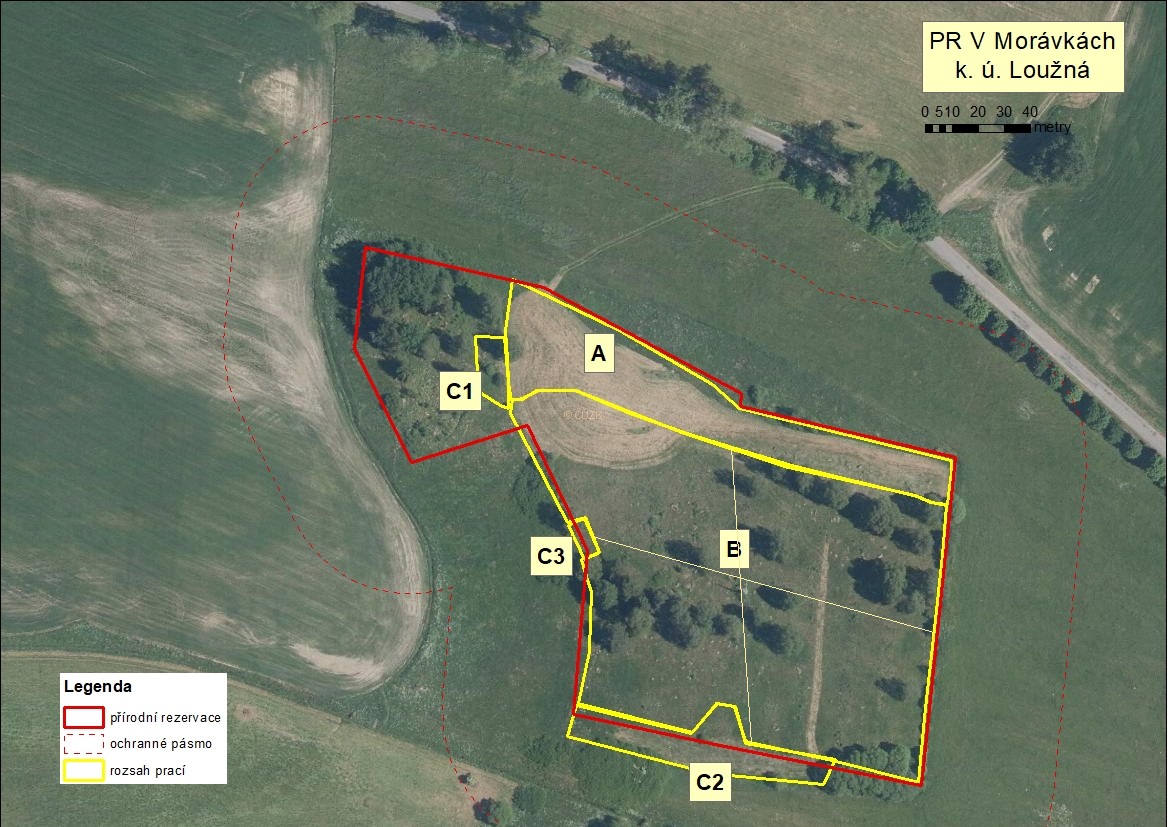 